	บันทึกข้อความ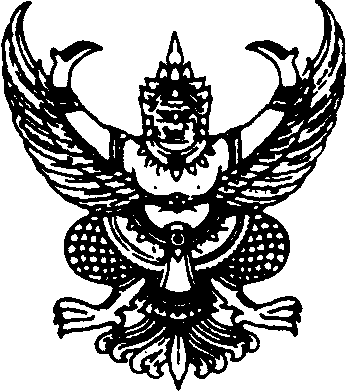 ส่วนราชการ       โรงพยาบาลโคกเจริญ  อ.โคกเจริญ  จ.ลพบุรี    โทร. ๐ ๓๖795105 - 6                                ที่   ลบ  ๐๐32.301/พิเศษ	วันที่               เรื่อง   ขอคืนบ้านพักโรงพยาบาลเรียน	ประธานคณะกรรมการบ้านพักโรงพยาบาลโคกเจริญข้าพเจ้า.....นางสาวกฤษณี กนกทอง................................ตำแหน่ง...เจ้าพนักงานธุรการ..........ระดับ...ปฏิบัติงาน....................................... ปฏิบัติงานที่  งาน/ฝ่าย........งานธุรการ ฝ่ายบริหารทั่วไป.............. มีความประสงค์ขอคืนบ้านและย้ายออกจากบ้านพักเจ้าหน้าที่โรงพยาบาลโคกเจริญ ประเภท        บ้านพักโสด
        บ้านพักครอบครัว   เนื่องจาก ข้าพเจ้าแต่งงานแล้ว จึงอยากได้บ้านพักครอบครัว  จึงเรียนมาเพื่อโปรดพิจารณา                            (ลงชื่อ)……………………………………………………..
                           			  (นางสาวกฤษณี กนกทอง)ตำแหน่ง เจ้าพนักงานธุรการปฏิบัติงาน ความเห็นผู้บังคบบัญชา                            ๒.  มติคณะกรรมการบ้านพัก
.........................................................                            อนุญาต......................................................                     
.........................................................                             .................................................................
.........................................................                             .................................................................
ลงชื่อ................................................                             ไม่อนุญาต................................................
       (นางสาวมาลัย รัตนพันธ์)                                   ................................................................
                                                                        ................................................................
                                                                         ลงชื่อ......................................................
                                                                           (.........................................................)
                                                            ๓.  ความเห็นผู้อำนวยการโรงพยาบาล                                                                                    เห็นชอบ.................................................
                                                                                    ไม่เห็นชอบ.............................................
                                                                                      ลงชื่อ...................................................                (นายพิสิฐ พรหมคำ)